ФЕДЕРАЛЬНОЕ АГЕНТСТВО ЖЕЛЕЗНОДОРОЖНОГО ТРАНСПОРТА Федеральное государственное бюджетное образовательное учреждение высшего профессионального образования«Петербургский государственный университет путей сообщения Императора Александра I»(ФГБОУ ВО ПГУПС)Кафедра «Логистика и коммерческая работа»РАБОЧАЯ ПРОГРАММАдисциплины«ИНФОРМАЦИОННЫЕ ТЕХНОЛОГИИВ ПРОФЕССИОНАЛЬНОЙ ДЕЯТЕЛЬНОСТИ» (Б1.Б.20)для направления 38.03.06 «Торговое дело» по профилю«Коммерция»Форма обучения – очная, заочнаяСанкт-Петербург2018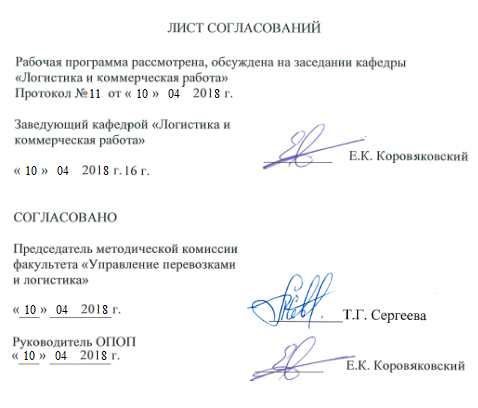 1. Цели и задачи дисциплиныРабочая программа составлена в соответствии с ФГОС ВО, утвержденным «_12_» ноября ., приказ № 1334 по направлению38.03.06 «Торговое дело», по дисциплине «Информационные технологии в профессиональной деятельности».Целью подготовки по дисциплине «Информационные технологии в профессиональной деятельности» является расширение и углубление профессиональной подготовки в составе других базовых и вариативных дисциплин для формирования у выпускника профессиональных компетенций, способствующих решению профессиональных задач в области торгово-технологической, организационно-управленческойи проектной на основе использования информационных технологий,  получение сведений о видах информационных технологий на железнодорожном транспорте, транспортных и экспедиторских  компаниях, и рациональных сферах их использования в грузовой и коммерческой работе.	Для достижения поставленной цели решаются следующие задачи:Изучение основных понятий, теоретических положений и категорий в области  информационных технологий; Изучение  основных средств реализации информационных технологий;Формирование  основных  представлений о структуре и уровнях построения автоматизированных систем управления  в сфере функционирования производства, торговых организаций, грузовой и коммерческой работы на железнодорожном транспорте, в логистических, транспортных и экспедиторских  компаниях;Изучение  структуры, построения и функционирования информационных технологий в сфере производства, торговых организаций, грузовой и коммерческой работы на железнодорожном транспорте, в логистических, транспортных и экспедиторских  компаниях;Приобретение совокупности знаний, умений и практических навыков в области информационных технологий для применения их в сфере профессиональной  деятельности  на производстве, в торговых организациях, на железнодорожном  транспорте, в логистических, транспортных и экспедиторских компаниях.2. Перечень планируемых результатов обучения по дисциплине, соотнесенных с планируемыми результатами освоения основной профессиональной образовательной программыПланируемыми результатами обучения по дисциплине являются: приобретение знаний, умений, навыков и/или опыта деятельности.В результате освоения дисциплины обучающийся должен:ЗНАТЬ:современные достижения в области информационных и коммуникационных технологий управления, организационных структур и технического обеспечения информационных систем управления промышленными, транспортными, логистическими и экономическими объектами;принципы принятия и реализации технологических, управленческих и экономических решений, процедуры и программные средства обработки технологической и коммерческой информации, интегрированные информационные технологии управления, инструментальные средства компьютерных технологий информационного обслуживания коммерческой деятельности;компьютерные технологии интеллектуальной поддержки принятия управленческих решений, перспективы развития информационных систем управления в экономике;структуру и элементы современного рынка информационных продуктов и услуг;угрозы обеспечения безопасности сохранности информации в ЭВМ, способы и средства защиты и профилактики;телекоммуникационные технологии обработки мультимедийной информации и их возможности в профессиональной деятельности.УМЕТЬ:обрабатывать справочно-аналитические материалы, разрабатывать модели бизнес-процессов применять информационные технологии для принятия научно, документально и экономически обоснованных управленческих решений;использовать документальные поисковые системы и поисковые глобальных вычислительных сетей для анализа информационных ресурсов в области экономики и управления.реализовывать основные мероприятия по обеспечению сохранности и безопасности информации с использованием типового программного обеспечения ЭВМ;осуществлять хранение, поиск, сортировку и обмен информацией с использованием сетевых, телекоммуникационных технологий.разрабатывать основные технические и технологические документы по проектированию информационных технологий и автоматизированных систем;анализировать состояние действующих информационных технологий и автоматизированных систем в области грузовой и коммерческой работы железнодорожного транспорта и разрабатывать мероприятия по их развитию и модификации с целью соответствия изменяющимся технологическим условиям.ВЛАДЕТЬ: умением и навыками документационного и информационного обеспечения коммерческой, маркетинговой, логистической, рекламной и товароведной деятельности организации;навыками проектирования информационных технологий в области  коммерческой, маркетинговой, логистической, рекламной и товароведной деятельности организации.Изучение дисциплины направлено на формирование следующих общепрофессиональных компетенций (ОПК):способность решать стандартные профессиональной деятельности на основе информационной и библиографической культуры с применением информационно-коммуникационных технологий и с учетом основных требований информационной безопасности (ОПК-1);способность применять основные методы и средства получения, хранения, переработки информации и работать с компьютером как со средством управления информацией (ОПК-4).Область профессиональной деятельности обучающихся, освоивших данную дисциплину, приведена в п. 2.1 ОПОП.Объекты профессиональной деятельности обучающихся, освоивших данную дисциплину, приведены в п. 2.2 ОПОП.3 Место дисциплины в структуре основной образовательной программыДисциплина «Информационные технологии в профессиональной деятельности» (Б1.Б.20) относится к базовой части и является обязательной для обучающегося.4 Объем дисциплины и виды учебной работыДля очной формы обучения: Для заочной формы обучения: 5 Содержание и структура дисциплины5.1 Содержание дисциплины5.2 Разделы дисциплины и виды занятийДля очной формы обучения:Для заочной формы обучения:6 Перечень учебно-методического обеспечения для самостоятельной работы обучающихся по дисциплине7 Фонд оценочных средств для проведения текущего контроля успеваемости ипромежуточной аттестации обучающихся по дисциплинеФонд оценочных средств по дисциплине «Информационные технологии в профессиональной деятельности» является неотъемлемой частью рабочей программы и представлен отдельным документом, рассмотренным на заседании кафедры «Логистика и коммерческая работа» и утвержденным заведующим кафедрой.8 Перечень основной и дополнительной учебной литературы, нормативно-правовой документации и других изданий, необходимых для освоения дисциплины8.1 Перечень основной учебной литературы, необходимой для освоения дисциплины.1. Киреева Г.И., Курушин В.Д., Мосягин А.Б., Нечаев Д.Ю., Чекмарев Ю.В.Основы информационных технологий: учебное пособие.—М.: ДМК Пресс,2010.-272 с.https://e.lanbook.com/book/11482. Седышев, В.В.Информационные технологии в профессиональной деятельности [Текст] : учебное пособие для студентов, обучающихся по специальности 190701 "Организация перевозок и управление на транспорте" СПО / В. В. Седышев. - Москва : Учебно-методический центр по образованию на железнодорожном транспорте, 2013. - 261 с  https://e.lanbook.com/book/591953.  Кудинов Ю. И., Пащенко Ф. Ф. Основы современной информатики: Учебное пособие. 2-е изд., испр. — СПб.: Издательство «Лань», 2011. - 256 с.:https://e.lanbook.com/reader/book/2024/#24. Брусакова И.А. Информационные системы и технологии в экономике: учебное пособие/И.А.Бусакова, В.Д.Чертовский.-М.:Финансы и статистика, -2007. – 352 с.https://e.lanbook.com/reader/book/1008/#25.Кудинов Ю. И., Пащенко Ф. Ф., Келина А.Ю. Практикум поосновам современной информатики: Учебное пособие. — СПб.: Издательство «Лань», 2011. –352 с.   https://e.lanbook.com/reader/book/1799/#3328.2 Перечень дополнительной учебной литературы, необходимой для освоения дисциплины1.  Журавлев, Н.П. Транспортно-грузовые системы [Электронный ресурс] : учеб. / Н.П. Журавлев, О.Б. Маликов. — Электрон. дан. — Москва : УМЦ ЖДТ, 2006. — 368 с. — Режим доступа: https://e.lanbook.com/book/6065. — Загл. с экрана. 8.3 Перечень нормативно-правовой документации, необходимой для освоения дисциплины1. Федеральный закон «Об информации и информатизации» от 17.03.2006 №263 с изменениями и дополнениями от 03.11.2007 № 345.          2. Комментарий  к Транспортному уставу железных дорог Российской Федерации. – М.: Контракт, 1998, - 304 с.3. Сборник правил перевозок грузов на железнодорожном транспорте. – М.: Коньоакт, 2001. – 599с.4. Тарифы на перевозки грузов и услуги инфраструктуры, выполняемые Российскими железными дорогами. Прейскурант 10-01 – М.: Бизнес Проект. – 159с.8.4 Другие издания, необходимые для освоения дисциплины1. Периодические издания: «Интегрированная логистика», «Российская Бизнес-газета», «Логистика», «Container. ru», «Транспорт России», «Морские Порты», «Железнодорожный транспорт», «РЖД-Партнер», «Железные дороги мира», «Ценообразование и сметное нормирование в строительстве», Мир транспорта», «Транспортное дело в России», «Транспортное строительство», «Экономика железных дорог», «InternationalRailwayJournal», «MaterialHandlingEngineering», «ProgressiveRailroading», «RailwayGazette», «RailwayTransport», нормы и сборники ФЕР.2. Доклады, отчеты, обзоры баз данных Федеральной службы статистики России, Европы, OAO «РЖД», официального портала администрации г. Санкт-Петербурга, ООО «Координационный центр по ценообразованию и сметному нормированию в строительстве», ЗАО «Морцентр-ТЭК».9 Перечень ресурсов информационно-телекоммуникационной сети «Интернет», необходимых для освоения дисциплиныЛичный кабинет обучающегося и электронная информационно-образовательная среда. [Электронный ресурс]. – Режим доступа: http://sdo.pgups.ru / (для доступа к полнотекстовым документам требуется авторизация).Электронно-библиотечная система ЛАНЬ [Электронный ресурс]. Режим доступа: https://e.lanbook.com (для доступа к полнотекстовым документам требуется авторизация)Электронная библиотека ЮРАЙТ. Режим доступа: https://biblioline.ru/ (для доступа к полнотекстовым документам требуется авторизация).Электронно-библиотечная система ibooks.ru («Айсбукс»). Режим доступа: https://ibooks.ru/home.php?routine=bookshelf (для доступа к полнотекстовым документам требуется авторизация)Электронная библиотека «Единое окно к образовательным ресурсам». Режим доступа: http://window.edu.ru - свободныйПеречень информационных технологий, используемых при осуществлении образовательного процесса по дисциплине «Информационные технологии в профессиональной деятельности»:технические средства (компьютерная техника и средства связи(персональные компьютеры, проектор);методы обучения с использованием информационных технологий(компьютерное тестирование, демонстрация мультимедийныхматериалов);перечень Интернет-сервисов и электронных ресурсов (поисковыесистемы, электронная почта, профессиональные, тематические чаты ифорумы, системы аудио и видео конференций, онлайн-10. Методические указания для обучающихся по освоению дисциплиныПорядок изучения дисциплины следующий:Освоение разделов дисциплины производится в порядке, приведенном в разделе 5 «Содержание и структура дисциплины». Обучающийся должен освоить все разделы дисциплины с помощью учебно-методического обеспечения, приведенного в разделах 6, 8 и 9 рабочей программы. Для формирования компетенций обучающийся должен представить выполненные типовые контрольные задания или иные материалы, необходимые для оценки знаний, умений, навыков и (или) опыта деятельности, предусмотренные текущим контролем (см. фонд оценочных средств по дисциплине).По итогам текущего контроля по дисциплине, обучающийся должен пройти промежуточную аттестацию (см. фонд оценочных средств по дисциплине).11. Перечень информационных технологий, используемых при осуществлении образовательного процесса по дисциплине, включая перечень программного обеспечения и информационных справочных системПеречень информационных технологий, используемых при осуществлении образовательного процесса по дисциплине:технические средства (компьютерная техника, наборы демонстрационного оборудования); методы обучения с использованием информационных технологий (демонстрация мультимедийных материалов и т.д.);электронная информационно-образовательная среда Петербургского государственного университета путей сообщения Императора Александра I [Электронный ресурс]. Режим доступа:  http://sdo.pgups.ru.Дисциплина обеспечена необходимым комплектом лицензионного программного обеспечения, установленного на технических средствах, размещенных в специальных помещениях и помещениях для самостоятельной работы: операционная система Windows, MS Office.12. Описание материально-технической базы, необходимой для осуществления образовательного процесса по дисциплинеМатериально-техническая база обеспечивает проведение всех видов учебных занятий, предусмотренных учебным планом по направлению подготовки38.03.06 «Торговое дело» профилю «Коммерция» и соответствует действующим санитарным и противопожарным нормам и правилам.Она содержит:помещения для проведения лекционных и практических занятий (занятий семинарского типа), курсового проектирования, укомплектованных специализированной учебной мебелью и техническими средствами обучения, служащими для представления учебной информации большой аудитории (маркерной доской, мультимедийным проектором и другими информационно-демонстрационными средствами). В случае отсутствия в аудитории технических средств обучения для предоставления учебной информации используется переносной проектор и маркерная доска (стена). Для проведения занятий лекционного типа используются учебно-наглядные материалы в виде презентаций, которые обеспечивают тематические иллюстрации в соответствии с рабочей программой дисциплины;помещения для проведения групповых и индивидуальных консультаций;помещения для проведения текущего контроля и промежуточной аттестации;помещения для самостоятельной работы оснащены компьютерной техникой с возможностью подключения к сети "Интернет" с обеспечением доступа в электронную информационно-образовательную среду.Вид учебной работыВсего часовСеместрСеместрВид учебной работыВсего часовVIVIIКонтактная работа (по видам учебных занятий)
В том числе:1045054- лекции341618- практические занятия 703436 Самостоятельная работа (всего)1216754Контроль6363-Форма контроля знанийЗачет/экзаменЭкзаменЗачетОбщая трудоемкость:Час/ зач. ед.288/8180/5108/3Вид учебной работыВсего часовКурсКурсКурсВид учебной работыВсего часовIIIIVVКонтактная работа (по видам учебных занятий)
В том числе:3614148- лекции10442- практические занятия 2610106Самостоятельная работа (всего)235908560Контроль17494Форма контроля знанийЗачет/экзаменЗачетЭкзаменЗачет,КЛРОбщая трудоемкость:Час/ зач. ед.288/8108/3108/372/2№
П/ПНаименование раздела дисциплиныСодержание разделаМодуль 1 – Информационные технологии, понятия, структура, построение и проектированиеМодуль 1 – Информационные технологии, понятия, структура, построение и проектированиеМодуль 1 – Информационные технологии, понятия, структура, построение и проектирование1Цели и задачи курса, основные понятия и термины.Цели и задачи курса, основные понятия и термины. Общие сведения об информационных технологиях, их использование в коммерческой деятельности в сфере грузовых перевозок, основные принципы, методы, свойства и эффективность информационных технологий. Классификация информационных технологий.№
П/ПНаименование раздела дисциплиныСодержание раздела2Основы проектирования  информационных технологий.       Основы  проектирования  информационных технологий (ИС). Техническое задание на проектирование.  Нормативные документы на разработку техзадания. Структура задания и содержание отдельных частей. Формулирование  задач  ИС. Аппаратно-программные комплексы.  Автоматизированные рабочие места (АРМ). Особенности построения и использования автоматизированных рабочих мест (АРМ). Общефункциональная обеспечивающая технология АРМ. Автоматизированное рабочее место на основе персональных ЭВМ. Типовая структура АРМ.3Информатизация железнодорожного транспорта      Концепция информатизации железнодорожного транспорта. Основные  понятия и определения. Концептуальные принципы управления железнодорожным транспортом. Структура информатизации железнодорожного транспорта. Комплексы информационных технологий на железнодорожном  транспорте.Модуль 2 – Информационные  технологии поддержки коммерческой работы в сфере грузовых перевозок на железнодорожном транспортеМодуль 2 – Информационные  технологии поддержки коммерческой работы в сфере грузовых перевозок на железнодорожном транспортеМодуль 2 – Информационные  технологии поддержки коммерческой работы в сфере грузовых перевозок на железнодорожном транспорте4     Структура автоматизированных систем, де-йствующих в области грузовой и коммерческой               Структура  автоматизированных систем, действующих в области коммерческой  работы в сфере грузовых перевозок, их взаимодействие, перспективы развития.5Информационные технологии подготовки и оформления грузовых перевозок          Корпоративные информационная система  ЭТРАН, назначение, функции, построение. Электронный документооборот. Оформление заявок на перевозку грузов и транспортной накладной. Взаимодействие информационных систем ОАО РЖД при организации электронного документа оборота, сопровождающего перевозку грузов. Роль системы ЭТРАН в создании модели перевозочного процесса.    Автоматизация  расчета провозной платы за перевозку  грузов  по железной дороге.6Информационные технологии проведения коммерческого осмотра состояния размещения и крепления грузов в вагонах         Информационные технологии проведения коммерческого осмотра состояния размещения и крепления грузов в вагонах.  Коммерческий осмотр поездов и вагонов. Основные задачи и организация. Нормативные документы.. Автоматизация коммерческого осмотра вагонов и поездов. Пункты коммерческого осмотра.         Автоматизированная система коммерческого  осмотра  поездов  и вагонов (АСКО ПВ). Электронные габаритные ворота (ЭГВ). Телевизионная система осмотра поездов и вагонов.  Взвешивание вагонов на электронных тензометрических весах. Тепловизионные комплексы.7Информационные технологии проведения коммерческого осмотра состояния размещения и крепления грузов в вагонах      Автоматизированная  система учета вагонов с коммерческими неисправностями (АСУВКН). Назначение, основные функции, структура, документация, взаимодействие с другими информационными системами.   Классификация  коммерческих  нарушений. Автоматизация оформление актов общей формы.8Информационные технологии ведения актово-розыскной и претензионной работы.         Информационные технологии ведения актово-розыскной и претензионной работы.  Информационные технологии в области   актово-претензионной  работы.  Структурно-функциональная  схема   ЕАСАПР.  Информационная  среда  ЕАСАПР. Структура  базы  данных ЕАСАПР. АРМы  различного уровня.  9Информационные технологии ведения актово-розыскной и претензионной работы.        Рейтинговая оценка  работы железных дорог в области  коммерческих нарушений и сохранности перевозимых грузов.        Информационная система слежения за использованием ЗПУ. Оценка рисков в перевозке грузов.№
П/ПНаименование раздела дисциплиныСодержание разделаМодуль 3. Информационные технологии  поддержки производственных процессов предприятийМодуль 3. Информационные технологии  поддержки производственных процессов предприятийМодуль 3. Информационные технологии  поддержки производственных процессов предприятий10Информационные технологии планирования , контроля и маркетинга,  грузовых перевозок      Информационные  технологии  в системе фирменного транспортного обслуживания на железнодорожном  транспорте.  Автоматизированная  комплексная  система  фирменного транспортного  обслуживания  (АКС ФТО), назначение и структура. АРМы различного уровня.11Электронный документооборот      Системы электронного документооборота (ЭОД): классификация, возможности, характеристики. Стандарт EDIFACT и опыт его применения в логистических операциях.  Офисные и корпоративные системы ЭОД. Электронная подпись.ЭОД в информационных системах поддержки документального оформления  перевозок грузов железнодорожным транспортом и в смешанном сообщении.12Информационные системы  поддержки технологии предприятия      Корпоративные информационные системы (КИС), назначение, эффективность. Структура  КИС.  Программные продукты КИС.      Информационные интегрированные системы класса ERP. (Enterprise Resource Planning).     Программа 1С:Предприятие. Функции, структура, алгоритмы работы.13Информационные системы  поддержки технологии предприятияИнформационные интегрированные системы класса WMS предназначенные для управления технологическими операциями внутри склада в реальном времени класса.      Программа 1С:Логистика-Управление складом. Функции, структура, алгоритмы работы.14Информационные системы  поддержки технологии предприятия         Технологии бесконтактной идентификации. Основные понятия, классификация, применение. Технологии штрихового кодирования. Технологии радиочастотной идентификации. Карточные технологии. Биометрические технологии. Технологии машинного зрения и речевого ввода данных.Модуль 4.  Информационно-справочные системыМодуль 4.  Информационно-справочные системыМодуль 4.  Информационно-справочные системы15Информационное обслуживание пользователей железнодорожного  транспортаКонцепция электронной торговой площадки транспортных услуг (ЭТП ТУ) как элемента развития Корпоративного Web-портала ОАО «РЖД» и фронт-офисной части Автоматизированной Комплексной Системы ФТО (АКС ФТО).. Услуги, оказываемые через ЭТП ТУ. Информационно-функциональные ресурсы, доступные посетителям ЭТП ТУ, и их возможности. Организационные условия работы ЭТП  ТУ и перспективы развития. 16Информационно-спра-вочное и программное обеспечение   в коммерческой работе      Информационно-справочные системы в коммерции. Юридические, таможенные, поисковые и др. системы и службы. Требования к современным логистическим информационно-справочным системам (ЛИСС).      Отечественные правовые ИС Кодекс, Гарант, Консультант + и др.:  анализ характеристик и возможностей. Интерактивные правовые службы. Технология работы с правовыми ИС.Модуль 5.  Интернет-технологии в коммерческой деятельностиМодуль 5.  Интернет-технологии в коммерческой деятельностиМодуль 5.  Интернет-технологии в коммерческой деятельности17Internet-технологии в коммерческой деятельности. Организационно-управленческие возможности глобальных информационных сетей. Мониторинг товаров и связь через Internet. Электронный фрахт.18Internet-технологии в коммерческой деятельности.      Электронные платежи.. Виртуальные логистические центры. Мобильный офис и мобильный Internet.       Интернет -торговля, Интернет-магазин. №
п/пНаименование разделов дисциплиныЛПЗ ЛРСРС1Цели и задачи курса, основные понятия и термины.2222Основы проектирования  информационных технологий.2243Информатизация железнодорожного транспорта2444Структура автоматизированных систем, де-йствующих в области грузовой и коммерческой2445Информационные технологии подготовки и оформления грузовых перевозок26146Информационные технологии проведения коммерческого осмотра состояния размещения и крепления грузов в вагонах24147Информационные технологии проведения коммерческого осмотра состояния размещения и крепления грузов в вагонах26118Информационные технологии ведения актово-розыскной и претензионной работы.24109Информационные технологии ведения актово-розыскной и претензионной работы.24610Информационные технологии планирования , контроля и маркетинга,  грузовых перевозок24611Электронный документооборот24612Информационные системы  поддержки технологии предприятия24613Информационные системы  поддержки технологии предприятия24614Информационные системы  поддержки технологии предприятия24415Информационное обслуживание пользователей железнодорожного  транспорта24416Информационно-справочное и программное обеспечение   в коммерческой работе24817Internet-технологии в коммерческой деятельности. 13618Internet-технологии в коммерческой деятельности. 136ИтогоИтого3470 121№
п/пНаименование разделов дисциплиныЛПЗ ЛРСРС1Цели и задачи курса, основные понятия и термины.252Основы проектирования  информационных технологий.53Информатизация железнодорожного транспорта2104Структура автоматизированных систем, де-йствующих в области грузовой и коммерческой22255Информационные технологии подготовки и оформления грузовых перевозок2206Информационные технологии проведения коммерческого осмотра состояния размещения и крепления грузов в вагонах1620№
п/пНаименование разделов дисциплиныЛПЗ ЛРСРС7Информационные технологии проведения коммерческого осмотра состояния размещения и крепления грузов в вагонах8Информационные технологии ведения актово-розыскной и претензионной работы.12109Информационные технологии ведения актово-розыскной и претензионной работы.10Информационные технологии планирования , контроля и маркетинга,  грузовых перевозок12011Электронный документооборот122012Информационные системы  поддержки технологии предприятия22013Информационные системы  поддержки технологии предприятия14Информационные системы  поддержки технологии предприятия122015Информационное обслуживание пользователей железнодорожного  транспорта122016Информационно-справочное и программное обеспечение   в коммерческой работе22017Internet-технологии в коммерческой деятельности. 22018Internet-технологии в коммерческой деятельности. ИтогоИтого1026 235№ п/пНаименование раздела дисциплиныПеречень учебно-методического обеспечения1Цели и задачи курса, основные понятия и термины.Киреева Г.И., Курушин В.Д., Мосягин А.Б., Нечаев Д.Ю., Чекмарев Ю.В.Основы информационных технологий: учебное пособие.—М.: ДМК Пресс,2010.-272 с.http://e.lanbook.com/books/element.php?pl1_id=1148Седышев, В. В.Информационные технологии в профессиональной деятельности [Текст] : учебное пособие для студентов, обучающихся по специальности 190701 "Организация перевозок и управление на транспорте" СПО / В. В. Седышев. - Москва : Учебно-методический центр по образованию на железнодорожном транспорте, 2013. - 261 с  http://e.lanbook.com/books/element.php?pl1_id=59195Кудинов Ю. И., Пащенко Ф. Ф. Основы современной информатики: Учебное пособие. 2-е изд., испр. — СПб.: Издательство «Лань», 2011. — 256 с.:Средства и системы информационных технологий в экономике : учеб. пособие. Ч. 3. Мобильные информационные технологии / В. Г. Карчик ; ПГУПС. - СПб. : ПГУПС, 2010. - 118 с.. http://e.lanbook.com/view/book/2024/page177/Санькова Г.В. Информационные технологии в перевозочном процессе:учебное пособие/Г.В.Санькова, Т.А.Одуленко.-Хабаровск: Изд-во ДВГУПС,2012.-111 с.: ил.Тардаскина Т.Н. Электронная коммерция: учебн.пособие/ Тардаскина Т.Н.,Стрельчук Ю.В.-Одесса: ЩНАС им. А.С.Попова, 2011. – 128 с.2Основы проектирования  информационных технологий.Киреева Г.И., Курушин В.Д., Мосягин А.Б., Нечаев Д.Ю., Чекмарев Ю.В.Основы информационных технологий: учебное пособие.—М.: ДМК Пресс,2010.-272 с.http://e.lanbook.com/books/element.php?pl1_id=1148Седышев, В. В.Информационные технологии в профессиональной деятельности [Текст] : учебное пособие для студентов, обучающихся по специальности 190701 "Организация перевозок и управление на транспорте" СПО / В. В. Седышев. - Москва : Учебно-методический центр по образованию на железнодорожном транспорте, 2013. - 261 с  http://e.lanbook.com/books/element.php?pl1_id=59195Кудинов Ю. И., Пащенко Ф. Ф. Основы современной информатики: Учебное пособие. 2-е изд., испр. — СПб.: Издательство «Лань», 2011. — 256 с.:Средства и системы информационных технологий в экономике : учеб. пособие. Ч. 3. Мобильные информационные технологии / В. Г. Карчик ; ПГУПС. - СПб. : ПГУПС, 2010. - 118 с.. http://e.lanbook.com/view/book/2024/page177/Санькова Г.В. Информационные технологии в перевозочном процессе:учебное пособие/Г.В.Санькова, Т.А.Одуленко.-Хабаровск: Изд-во ДВГУПС,2012.-111 с.: ил.Тардаскина Т.Н. Электронная коммерция: учебн.пособие/ Тардаскина Т.Н.,Стрельчук Ю.В.-Одесса: ЩНАС им. А.С.Попова, 2011. – 128 с.3Информатизация железнодорожного транспортаКиреева Г.И., Курушин В.Д., Мосягин А.Б., Нечаев Д.Ю., Чекмарев Ю.В.Основы информационных технологий: учебное пособие.—М.: ДМК Пресс,2010.-272 с.http://e.lanbook.com/books/element.php?pl1_id=1148Седышев, В. В.Информационные технологии в профессиональной деятельности [Текст] : учебное пособие для студентов, обучающихся по специальности 190701 "Организация перевозок и управление на транспорте" СПО / В. В. Седышев. - Москва : Учебно-методический центр по образованию на железнодорожном транспорте, 2013. - 261 с  http://e.lanbook.com/books/element.php?pl1_id=59195Кудинов Ю. И., Пащенко Ф. Ф. Основы современной информатики: Учебное пособие. 2-е изд., испр. — СПб.: Издательство «Лань», 2011. — 256 с.:Средства и системы информационных технологий в экономике : учеб. пособие. Ч. 3. Мобильные информационные технологии / В. Г. Карчик ; ПГУПС. - СПб. : ПГУПС, 2010. - 118 с.. http://e.lanbook.com/view/book/2024/page177/Санькова Г.В. Информационные технологии в перевозочном процессе:учебное пособие/Г.В.Санькова, Т.А.Одуленко.-Хабаровск: Изд-во ДВГУПС,2012.-111 с.: ил.Тардаскина Т.Н. Электронная коммерция: учебн.пособие/ Тардаскина Т.Н.,Стрельчук Ю.В.-Одесса: ЩНАС им. А.С.Попова, 2011. – 128 с.4 Структура автоматизированных систем, де-йствующих в области грузовой и коммерческойКиреева Г.И., Курушин В.Д., Мосягин А.Б., Нечаев Д.Ю., Чекмарев Ю.В.Основы информационных технологий: учебное пособие.—М.: ДМК Пресс,2010.-272 с.http://e.lanbook.com/books/element.php?pl1_id=1148Седышев, В. В.Информационные технологии в профессиональной деятельности [Текст] : учебное пособие для студентов, обучающихся по специальности 190701 "Организация перевозок и управление на транспорте" СПО / В. В. Седышев. - Москва : Учебно-методический центр по образованию на железнодорожном транспорте, 2013. - 261 с  http://e.lanbook.com/books/element.php?pl1_id=59195Кудинов Ю. И., Пащенко Ф. Ф. Основы современной информатики: Учебное пособие. 2-е изд., испр. — СПб.: Издательство «Лань», 2011. — 256 с.:Средства и системы информационных технологий в экономике : учеб. пособие. Ч. 3. Мобильные информационные технологии / В. Г. Карчик ; ПГУПС. - СПб. : ПГУПС, 2010. - 118 с.. http://e.lanbook.com/view/book/2024/page177/Санькова Г.В. Информационные технологии в перевозочном процессе:учебное пособие/Г.В.Санькова, Т.А.Одуленко.-Хабаровск: Изд-во ДВГУПС,2012.-111 с.: ил.Тардаскина Т.Н. Электронная коммерция: учебн.пособие/ Тардаскина Т.Н.,Стрельчук Ю.В.-Одесса: ЩНАС им. А.С.Попова, 2011. – 128 с.5Информационные технологии подготовки и оформления грузовых перевозокКиреева Г.И., Курушин В.Д., Мосягин А.Б., Нечаев Д.Ю., Чекмарев Ю.В.Основы информационных технологий: учебное пособие.—М.: ДМК Пресс,2010.-272 с.http://e.lanbook.com/books/element.php?pl1_id=1148Седышев, В. В.Информационные технологии в профессиональной деятельности [Текст] : учебное пособие для студентов, обучающихся по специальности 190701 "Организация перевозок и управление на транспорте" СПО / В. В. Седышев. - Москва : Учебно-методический центр по образованию на железнодорожном транспорте, 2013. - 261 с  http://e.lanbook.com/books/element.php?pl1_id=59195Кудинов Ю. И., Пащенко Ф. Ф. Основы современной информатики: Учебное пособие. 2-е изд., испр. — СПб.: Издательство «Лань», 2011. — 256 с.:Средства и системы информационных технологий в экономике : учеб. пособие. Ч. 3. Мобильные информационные технологии / В. Г. Карчик ; ПГУПС. - СПб. : ПГУПС, 2010. - 118 с.. http://e.lanbook.com/view/book/2024/page177/Санькова Г.В. Информационные технологии в перевозочном процессе:учебное пособие/Г.В.Санькова, Т.А.Одуленко.-Хабаровск: Изд-во ДВГУПС,2012.-111 с.: ил.Тардаскина Т.Н. Электронная коммерция: учебн.пособие/ Тардаскина Т.Н.,Стрельчук Ю.В.-Одесса: ЩНАС им. А.С.Попова, 2011. – 128 с.6Информационные технологии проведения коммерческого осмотра состояния размещения и крепления грузов в вагонахКиреева Г.И., Курушин В.Д., Мосягин А.Б., Нечаев Д.Ю., Чекмарев Ю.В.Основы информационных технологий: учебное пособие.—М.: ДМК Пресс,2010.-272 с.http://e.lanbook.com/books/element.php?pl1_id=1148Седышев, В. В.Информационные технологии в профессиональной деятельности [Текст] : учебное пособие для студентов, обучающихся по специальности 190701 "Организация перевозок и управление на транспорте" СПО / В. В. Седышев. - Москва : Учебно-методический центр по образованию на железнодорожном транспорте, 2013. - 261 с  http://e.lanbook.com/books/element.php?pl1_id=59195Кудинов Ю. И., Пащенко Ф. Ф. Основы современной информатики: Учебное пособие. 2-е изд., испр. — СПб.: Издательство «Лань», 2011. — 256 с.:Средства и системы информационных технологий в экономике : учеб. пособие. Ч. 3. Мобильные информационные технологии / В. Г. Карчик ; ПГУПС. - СПб. : ПГУПС, 2010. - 118 с.. http://e.lanbook.com/view/book/2024/page177/Санькова Г.В. Информационные технологии в перевозочном процессе:учебное пособие/Г.В.Санькова, Т.А.Одуленко.-Хабаровск: Изд-во ДВГУПС,2012.-111 с.: ил.Тардаскина Т.Н. Электронная коммерция: учебн.пособие/ Тардаскина Т.Н.,Стрельчук Ю.В.-Одесса: ЩНАС им. А.С.Попова, 2011. – 128 с.7Информационные технологии проведения коммерческого осмотра состояния размещения и крепления грузов в вагонахКиреева Г.И., Курушин В.Д., Мосягин А.Б., Нечаев Д.Ю., Чекмарев Ю.В.Основы информационных технологий: учебное пособие.—М.: ДМК Пресс,2010.-272 с.http://e.lanbook.com/books/element.php?pl1_id=1148Седышев, В. В.Информационные технологии в профессиональной деятельности [Текст] : учебное пособие для студентов, обучающихся по специальности 190701 "Организация перевозок и управление на транспорте" СПО / В. В. Седышев. - Москва : Учебно-методический центр по образованию на железнодорожном транспорте, 2013. - 261 с  http://e.lanbook.com/books/element.php?pl1_id=59195Кудинов Ю. И., Пащенко Ф. Ф. Основы современной информатики: Учебное пособие. 2-е изд., испр. — СПб.: Издательство «Лань», 2011. — 256 с.:Средства и системы информационных технологий в экономике : учеб. пособие. Ч. 3. Мобильные информационные технологии / В. Г. Карчик ; ПГУПС. - СПб. : ПГУПС, 2010. - 118 с.. http://e.lanbook.com/view/book/2024/page177/Санькова Г.В. Информационные технологии в перевозочном процессе:учебное пособие/Г.В.Санькова, Т.А.Одуленко.-Хабаровск: Изд-во ДВГУПС,2012.-111 с.: ил.Тардаскина Т.Н. Электронная коммерция: учебн.пособие/ Тардаскина Т.Н.,Стрельчук Ю.В.-Одесса: ЩНАС им. А.С.Попова, 2011. – 128 с.8Информационные технологии ведения актово-розыскной и претензионной работы.Киреева Г.И., Курушин В.Д., Мосягин А.Б., Нечаев Д.Ю., Чекмарев Ю.В.Основы информационных технологий: учебное пособие.—М.: ДМК Пресс,2010.-272 с.http://e.lanbook.com/books/element.php?pl1_id=1148Седышев, В. В.Информационные технологии в профессиональной деятельности [Текст] : учебное пособие для студентов, обучающихся по специальности 190701 "Организация перевозок и управление на транспорте" СПО / В. В. Седышев. - Москва : Учебно-методический центр по образованию на железнодорожном транспорте, 2013. - 261 с  http://e.lanbook.com/books/element.php?pl1_id=59195Кудинов Ю. И., Пащенко Ф. Ф. Основы современной информатики: Учебное пособие. 2-е изд., испр. — СПб.: Издательство «Лань», 2011. — 256 с.:Средства и системы информационных технологий в экономике : учеб. пособие. Ч. 3. Мобильные информационные технологии / В. Г. Карчик ; ПГУПС. - СПб. : ПГУПС, 2010. - 118 с.. http://e.lanbook.com/view/book/2024/page177/Санькова Г.В. Информационные технологии в перевозочном процессе:учебное пособие/Г.В.Санькова, Т.А.Одуленко.-Хабаровск: Изд-во ДВГУПС,2012.-111 с.: ил.Тардаскина Т.Н. Электронная коммерция: учебн.пособие/ Тардаскина Т.Н.,Стрельчук Ю.В.-Одесса: ЩНАС им. А.С.Попова, 2011. – 128 с.9Информационные технологии ведения актово-розыскной и претензионной работы.Киреева Г.И., Курушин В.Д., Мосягин А.Б., Нечаев Д.Ю., Чекмарев Ю.В.Основы информационных технологий: учебное пособие.—М.: ДМК Пресс,2010.-272 с.http://e.lanbook.com/books/element.php?pl1_id=1148Седышев, В. В.Информационные технологии в профессиональной деятельности [Текст] : учебное пособие для студентов, обучающихся по специальности 190701 "Организация перевозок и управление на транспорте" СПО / В. В. Седышев. - Москва : Учебно-методический центр по образованию на железнодорожном транспорте, 2013. - 261 с  http://e.lanbook.com/books/element.php?pl1_id=59195Кудинов Ю. И., Пащенко Ф. Ф. Основы современной информатики: Учебное пособие. 2-е изд., испр. — СПб.: Издательство «Лань», 2011. — 256 с.:Средства и системы информационных технологий в экономике : учеб. пособие. Ч. 3. Мобильные информационные технологии / В. Г. Карчик ; ПГУПС. - СПб. : ПГУПС, 2010. - 118 с.. http://e.lanbook.com/view/book/2024/page177/Санькова Г.В. Информационные технологии в перевозочном процессе:учебное пособие/Г.В.Санькова, Т.А.Одуленко.-Хабаровск: Изд-во ДВГУПС,2012.-111 с.: ил.Тардаскина Т.Н. Электронная коммерция: учебн.пособие/ Тардаскина Т.Н.,Стрельчук Ю.В.-Одесса: ЩНАС им. А.С.Попова, 2011. – 128 с.10Информационные технологии планирования , контроля и маркетинга,  грузовых перевозокКиреева Г.И., Курушин В.Д., Мосягин А.Б., Нечаев Д.Ю., Чекмарев Ю.В.Основы информационных технологий: учебное пособие.—М.: ДМК Пресс,2010.-272 с.http://e.lanbook.com/books/element.php?pl1_id=1148Седышев, В. В.Информационные технологии в профессиональной деятельности [Текст] : учебное пособие для студентов, обучающихся по специальности 190701 "Организация перевозок и управление на транспорте" СПО / В. В. Седышев. - Москва : Учебно-методический центр по образованию на железнодорожном транспорте, 2013. - 261 с  http://e.lanbook.com/books/element.php?pl1_id=59195Кудинов Ю. И., Пащенко Ф. Ф. Основы современной информатики: Учебное пособие. 2-е изд., испр. — СПб.: Издательство «Лань», 2011. — 256 с.:Средства и системы информационных технологий в экономике : учеб. пособие. Ч. 3. Мобильные информационные технологии / В. Г. Карчик ; ПГУПС. - СПб. : ПГУПС, 2010. - 118 с.. http://e.lanbook.com/view/book/2024/page177/Санькова Г.В. Информационные технологии в перевозочном процессе:учебное пособие/Г.В.Санькова, Т.А.Одуленко.-Хабаровск: Изд-во ДВГУПС,2012.-111 с.: ил.Тардаскина Т.Н. Электронная коммерция: учебн.пособие/ Тардаскина Т.Н.,Стрельчук Ю.В.-Одесса: ЩНАС им. А.С.Попова, 2011. – 128 с.11Электронный документооборотКиреева Г.И., Курушин В.Д., Мосягин А.Б., Нечаев Д.Ю., Чекмарев Ю.В.Основы информационных технологий: учебное пособие.—М.: ДМК Пресс,2010.-272 с.http://e.lanbook.com/books/element.php?pl1_id=1148Седышев, В. В.Информационные технологии в профессиональной деятельности [Текст] : учебное пособие для студентов, обучающихся по специальности 190701 "Организация перевозок и управление на транспорте" СПО / В. В. Седышев. - Москва : Учебно-методический центр по образованию на железнодорожном транспорте, 2013. - 261 с  http://e.lanbook.com/books/element.php?pl1_id=59195Кудинов Ю. И., Пащенко Ф. Ф. Основы современной информатики: Учебное пособие. 2-е изд., испр. — СПб.: Издательство «Лань», 2011. — 256 с.:Средства и системы информационных технологий в экономике : учеб. пособие. Ч. 3. Мобильные информационные технологии / В. Г. Карчик ; ПГУПС. - СПб. : ПГУПС, 2010. - 118 с.. http://e.lanbook.com/view/book/2024/page177/Санькова Г.В. Информационные технологии в перевозочном процессе:учебное пособие/Г.В.Санькова, Т.А.Одуленко.-Хабаровск: Изд-во ДВГУПС,2012.-111 с.: ил.Тардаскина Т.Н. Электронная коммерция: учебн.пособие/ Тардаскина Т.Н.,Стрельчук Ю.В.-Одесса: ЩНАС им. А.С.Попова, 2011. – 128 с.12Информационные системы  поддержки технологии предприятияКиреева Г.И., Курушин В.Д., Мосягин А.Б., Нечаев Д.Ю., Чекмарев Ю.В.Основы информационных технологий: учебное пособие.—М.: ДМК Пресс,2010.-272 с.http://e.lanbook.com/books/element.php?pl1_id=1148Седышев, В. В.Информационные технологии в профессиональной деятельности [Текст] : учебное пособие для студентов, обучающихся по специальности 190701 "Организация перевозок и управление на транспорте" СПО / В. В. Седышев. - Москва : Учебно-методический центр по образованию на железнодорожном транспорте, 2013. - 261 с  http://e.lanbook.com/books/element.php?pl1_id=59195Кудинов Ю. И., Пащенко Ф. Ф. Основы современной информатики: Учебное пособие. 2-е изд., испр. — СПб.: Издательство «Лань», 2011. — 256 с.:Средства и системы информационных технологий в экономике : учеб. пособие. Ч. 3. Мобильные информационные технологии / В. Г. Карчик ; ПГУПС. - СПб. : ПГУПС, 2010. - 118 с.. http://e.lanbook.com/view/book/2024/page177/Санькова Г.В. Информационные технологии в перевозочном процессе:учебное пособие/Г.В.Санькова, Т.А.Одуленко.-Хабаровск: Изд-во ДВГУПС,2012.-111 с.: ил.Тардаскина Т.Н. Электронная коммерция: учебн.пособие/ Тардаскина Т.Н.,Стрельчук Ю.В.-Одесса: ЩНАС им. А.С.Попова, 2011. – 128 с.13Информационные системы  поддержки технологии предприятияКиреева Г.И., Курушин В.Д., Мосягин А.Б., Нечаев Д.Ю., Чекмарев Ю.В.Основы информационных технологий: учебное пособие.—М.: ДМК Пресс,2010.-272 с.http://e.lanbook.com/books/element.php?pl1_id=1148Седышев, В. В.Информационные технологии в профессиональной деятельности [Текст] : учебное пособие для студентов, обучающихся по специальности 190701 "Организация перевозок и управление на транспорте" СПО / В. В. Седышев. - Москва : Учебно-методический центр по образованию на железнодорожном транспорте, 2013. - 261 с  http://e.lanbook.com/books/element.php?pl1_id=59195Кудинов Ю. И., Пащенко Ф. Ф. Основы современной информатики: Учебное пособие. 2-е изд., испр. — СПб.: Издательство «Лань», 2011. — 256 с.:Средства и системы информационных технологий в экономике : учеб. пособие. Ч. 3. Мобильные информационные технологии / В. Г. Карчик ; ПГУПС. - СПб. : ПГУПС, 2010. - 118 с.. http://e.lanbook.com/view/book/2024/page177/Санькова Г.В. Информационные технологии в перевозочном процессе:учебное пособие/Г.В.Санькова, Т.А.Одуленко.-Хабаровск: Изд-во ДВГУПС,2012.-111 с.: ил.Тардаскина Т.Н. Электронная коммерция: учебн.пособие/ Тардаскина Т.Н.,Стрельчук Ю.В.-Одесса: ЩНАС им. А.С.Попова, 2011. – 128 с.14Информационные системы  поддержки технологии предприятияКиреева Г.И., Курушин В.Д., Мосягин А.Б., Нечаев Д.Ю., Чекмарев Ю.В.Основы информационных технологий: учебное пособие.—М.: ДМК Пресс,2010.-272 с.http://e.lanbook.com/books/element.php?pl1_id=1148Седышев, В. В.Информационные технологии в профессиональной деятельности [Текст] : учебное пособие для студентов, обучающихся по специальности 190701 "Организация перевозок и управление на транспорте" СПО / В. В. Седышев. - Москва : Учебно-методический центр по образованию на железнодорожном транспорте, 2013. - 261 с  http://e.lanbook.com/books/element.php?pl1_id=59195Кудинов Ю. И., Пащенко Ф. Ф. Основы современной информатики: Учебное пособие. 2-е изд., испр. — СПб.: Издательство «Лань», 2011. — 256 с.:Средства и системы информационных технологий в экономике : учеб. пособие. Ч. 3. Мобильные информационные технологии / В. Г. Карчик ; ПГУПС. - СПб. : ПГУПС, 2010. - 118 с.. http://e.lanbook.com/view/book/2024/page177/Санькова Г.В. Информационные технологии в перевозочном процессе:учебное пособие/Г.В.Санькова, Т.А.Одуленко.-Хабаровск: Изд-во ДВГУПС,2012.-111 с.: ил.Тардаскина Т.Н. Электронная коммерция: учебн.пособие/ Тардаскина Т.Н.,Стрельчук Ю.В.-Одесса: ЩНАС им. А.С.Попова, 2011. – 128 с.15Информационное обслуживание пользователей железнодорожного  транспортаКиреева Г.И., Курушин В.Д., Мосягин А.Б., Нечаев Д.Ю., Чекмарев Ю.В.Основы информационных технологий: учебное пособие.—М.: ДМК Пресс,2010.-272 с.http://e.lanbook.com/books/element.php?pl1_id=1148Седышев, В. В.Информационные технологии в профессиональной деятельности [Текст] : учебное пособие для студентов, обучающихся по специальности 190701 "Организация перевозок и управление на транспорте" СПО / В. В. Седышев. - Москва : Учебно-методический центр по образованию на железнодорожном транспорте, 2013. - 261 с  http://e.lanbook.com/books/element.php?pl1_id=59195Кудинов Ю. И., Пащенко Ф. Ф. Основы современной информатики: Учебное пособие. 2-е изд., испр. — СПб.: Издательство «Лань», 2011. — 256 с.:Средства и системы информационных технологий в экономике : учеб. пособие. Ч. 3. Мобильные информационные технологии / В. Г. Карчик ; ПГУПС. - СПб. : ПГУПС, 2010. - 118 с.. http://e.lanbook.com/view/book/2024/page177/Санькова Г.В. Информационные технологии в перевозочном процессе:учебное пособие/Г.В.Санькова, Т.А.Одуленко.-Хабаровск: Изд-во ДВГУПС,2012.-111 с.: ил.Тардаскина Т.Н. Электронная коммерция: учебн.пособие/ Тардаскина Т.Н.,Стрельчук Ю.В.-Одесса: ЩНАС им. А.С.Попова, 2011. – 128 с.16Информационно-справочное и программное обеспечение   в коммерческой работеКиреева Г.И., Курушин В.Д., Мосягин А.Б., Нечаев Д.Ю., Чекмарев Ю.В.Основы информационных технологий: учебное пособие.—М.: ДМК Пресс,2010.-272 с.http://e.lanbook.com/books/element.php?pl1_id=1148Седышев, В. В.Информационные технологии в профессиональной деятельности [Текст] : учебное пособие для студентов, обучающихся по специальности 190701 "Организация перевозок и управление на транспорте" СПО / В. В. Седышев. - Москва : Учебно-методический центр по образованию на железнодорожном транспорте, 2013. - 261 с  http://e.lanbook.com/books/element.php?pl1_id=59195Кудинов Ю. И., Пащенко Ф. Ф. Основы современной информатики: Учебное пособие. 2-е изд., испр. — СПб.: Издательство «Лань», 2011. — 256 с.:Средства и системы информационных технологий в экономике : учеб. пособие. Ч. 3. Мобильные информационные технологии / В. Г. Карчик ; ПГУПС. - СПб. : ПГУПС, 2010. - 118 с.. http://e.lanbook.com/view/book/2024/page177/Санькова Г.В. Информационные технологии в перевозочном процессе:учебное пособие/Г.В.Санькова, Т.А.Одуленко.-Хабаровск: Изд-во ДВГУПС,2012.-111 с.: ил.Тардаскина Т.Н. Электронная коммерция: учебн.пособие/ Тардаскина Т.Н.,Стрельчук Ю.В.-Одесса: ЩНАС им. А.С.Попова, 2011. – 128 с.17Internet-технологии в коммерческой деятельности. Киреева Г.И., Курушин В.Д., Мосягин А.Б., Нечаев Д.Ю., Чекмарев Ю.В.Основы информационных технологий: учебное пособие.—М.: ДМК Пресс,2010.-272 с.http://e.lanbook.com/books/element.php?pl1_id=1148Седышев, В. В.Информационные технологии в профессиональной деятельности [Текст] : учебное пособие для студентов, обучающихся по специальности 190701 "Организация перевозок и управление на транспорте" СПО / В. В. Седышев. - Москва : Учебно-методический центр по образованию на железнодорожном транспорте, 2013. - 261 с  http://e.lanbook.com/books/element.php?pl1_id=59195Кудинов Ю. И., Пащенко Ф. Ф. Основы современной информатики: Учебное пособие. 2-е изд., испр. — СПб.: Издательство «Лань», 2011. — 256 с.:Средства и системы информационных технологий в экономике : учеб. пособие. Ч. 3. Мобильные информационные технологии / В. Г. Карчик ; ПГУПС. - СПб. : ПГУПС, 2010. - 118 с.. http://e.lanbook.com/view/book/2024/page177/Санькова Г.В. Информационные технологии в перевозочном процессе:учебное пособие/Г.В.Санькова, Т.А.Одуленко.-Хабаровск: Изд-во ДВГУПС,2012.-111 с.: ил.Тардаскина Т.Н. Электронная коммерция: учебн.пособие/ Тардаскина Т.Н.,Стрельчук Ю.В.-Одесса: ЩНАС им. А.С.Попова, 2011. – 128 с.18Internet-технологии в коммерческой деятельности. Киреева Г.И., Курушин В.Д., Мосягин А.Б., Нечаев Д.Ю., Чекмарев Ю.В.Основы информационных технологий: учебное пособие.—М.: ДМК Пресс,2010.-272 с.http://e.lanbook.com/books/element.php?pl1_id=1148Седышев, В. В.Информационные технологии в профессиональной деятельности [Текст] : учебное пособие для студентов, обучающихся по специальности 190701 "Организация перевозок и управление на транспорте" СПО / В. В. Седышев. - Москва : Учебно-методический центр по образованию на железнодорожном транспорте, 2013. - 261 с  http://e.lanbook.com/books/element.php?pl1_id=59195Кудинов Ю. И., Пащенко Ф. Ф. Основы современной информатики: Учебное пособие. 2-е изд., испр. — СПб.: Издательство «Лань», 2011. — 256 с.:Средства и системы информационных технологий в экономике : учеб. пособие. Ч. 3. Мобильные информационные технологии / В. Г. Карчик ; ПГУПС. - СПб. : ПГУПС, 2010. - 118 с.. http://e.lanbook.com/view/book/2024/page177/Санькова Г.В. Информационные технологии в перевозочном процессе:учебное пособие/Г.В.Санькова, Т.А.Одуленко.-Хабаровск: Изд-во ДВГУПС,2012.-111 с.: ил.Тардаскина Т.Н. Электронная коммерция: учебн.пособие/ Тардаскина Т.Н.,Стрельчук Ю.В.-Одесса: ЩНАС им. А.С.Попова, 2011. – 128 с.